Avis aux visiteurs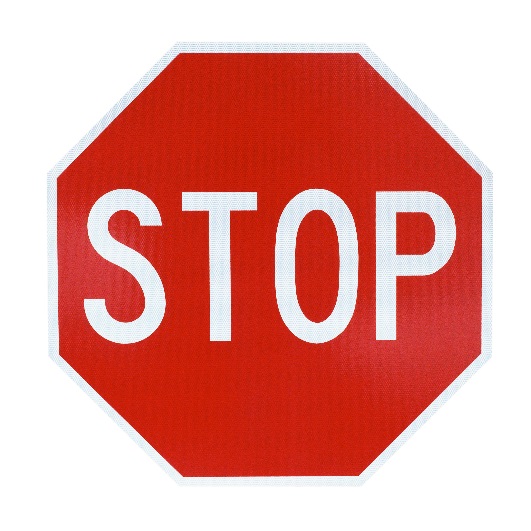 Nous vivons actuellement un plus haut taux d'absentéisme / une éclosion de maladie et avons besoin de votre aide pour arrêter la propagation des germes. Veuillez vous laver les mains.Les symptômes principaux sont :(Exemples : diarrhée qui contient beaucoup d'eau, vomissements, fièvre, crampes abdominales, mal de tête, toux, éternuements, mal de gorge, écoulement nasal ou malaise général)Si vous manifestez l'un ou l'autre des symptômes susmentionnés, veuillez en informer le personnel.